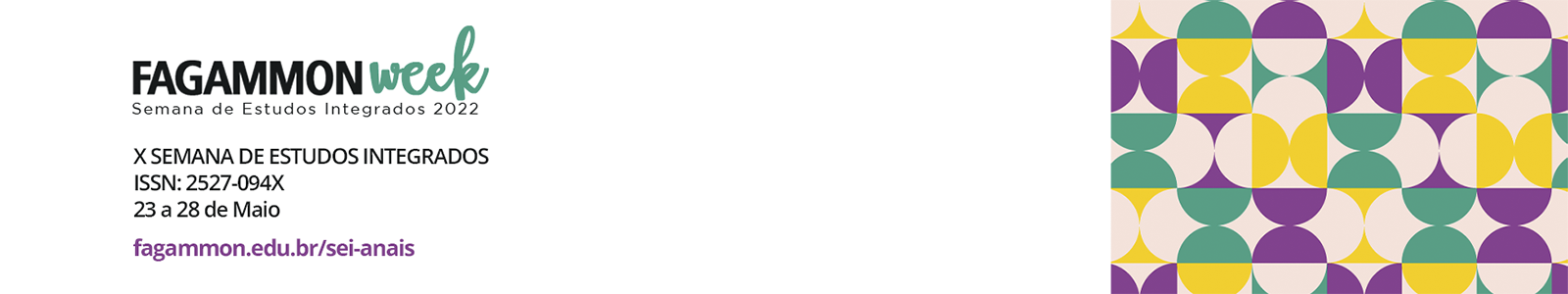 TÍTULO: SUBTÍTULO EM FONTE TIMES NEW ROMAN, TAMANHO 12, CENTRALIZADO, NEGRITO E EM LETRAS MAIÚSCULASTítulo: Subtítulo em inglês, fonte Time New Roman, tamanho 12, centralizado, itálico e negritoIntrodução: Este modelo está redigido, exatamente, em formato indicado para os resumos simples. Leia atentamente as instruções e formate seu trabalho de acordo com este padrão. Objetivos: A intenção deste modelo é esclarecer aos autores o formato correto a ser utilizado nos resumos simples. Metodologia: Basta copiar e colar os textos do seu trabalho original diretamente em uma cópia deste documento. O resumo deve ser encaminhado em formato DOC, respeitando as formatações: Fonte Times New Roman, tamanho 12, espaçamento simples entre linhas, justificado, limitado a 500 palavras e uma página. Papel tamanho A4, margens superior, inferior, esquerda e direta em 2 cm. Resultados/Discussão: Respeite os prazos e normas de submissão de trabalhos. Conclusão: Os trabalhos serão inseridos nos Anais da forma como foram submetidos ao evento, não sendo realizada nenhuma revisão de texto. Desse modo, eventuais erros de editoração nos resumos serão de inteira responsabilidade dos autores.Palavras-chave: Número máximo de 3 palavras; Digitadas em sequência; Separadas por ponto e vírgula. Keywords: Número máximo de 3 palavras (consultar a lista de descritores apropriados para cada área); Digitadas em sequência; Separadas por ponto e vírgula.